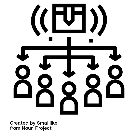 Evaluation und VerbreitungWirkungszieleBeschreibung des Wirkungsziels Beschreibung des WirkungszielsEvaluationZusammenfassung der Ergebnisse Zusammenfassung der ErgebnisseGrafische Darstellung falls vorhanden und möglichGrafische Darstellung falls vorhanden und möglichGrafische Darstellung falls vorhanden und möglichKommunikation der Ergebnisse 
Wo werden die Ergebnisse kommuniziertWie werden die Ergebnisse zur Verfügung gestellt für andere InstanzenWo werden die Ergebnisse kommuniziertWie werden die Ergebnisse zur Verfügung gestellt für andere Instanzen